桃園市桃園區北門國民小學交通安全活動成果桃園市桃園區北門國民小學交通安全活動成果二、教學與活動:2-1-4運用教育部安全教育課程模組進行教學，並積極自編合宜教案與課程架構二、教學與活動:2-1-4運用教育部安全教育課程模組進行教學，並積極自編合宜教案與課程架構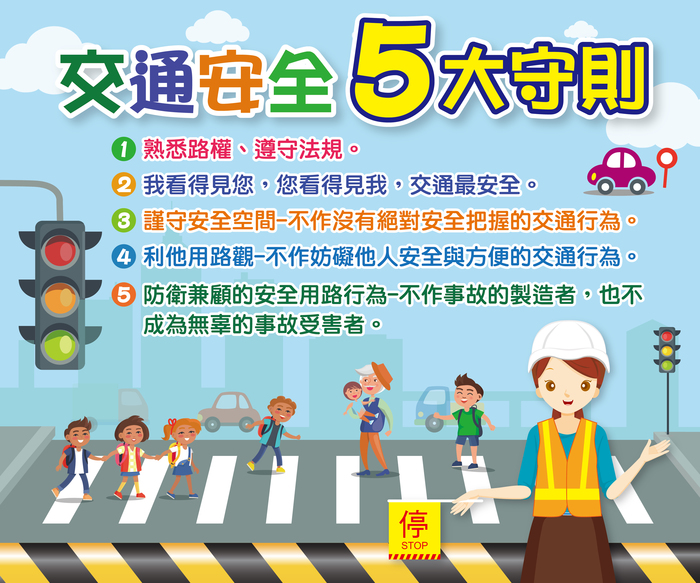 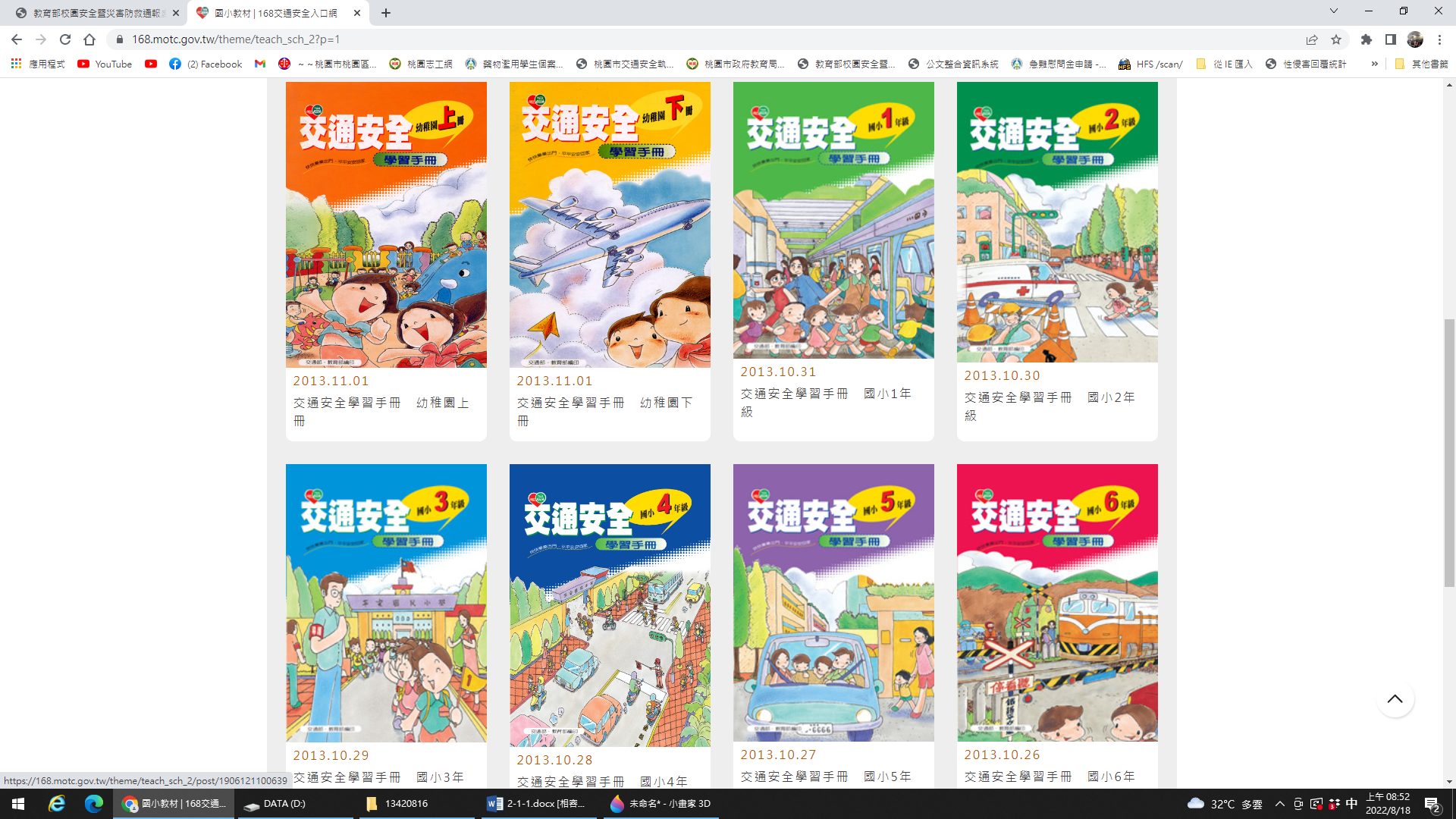 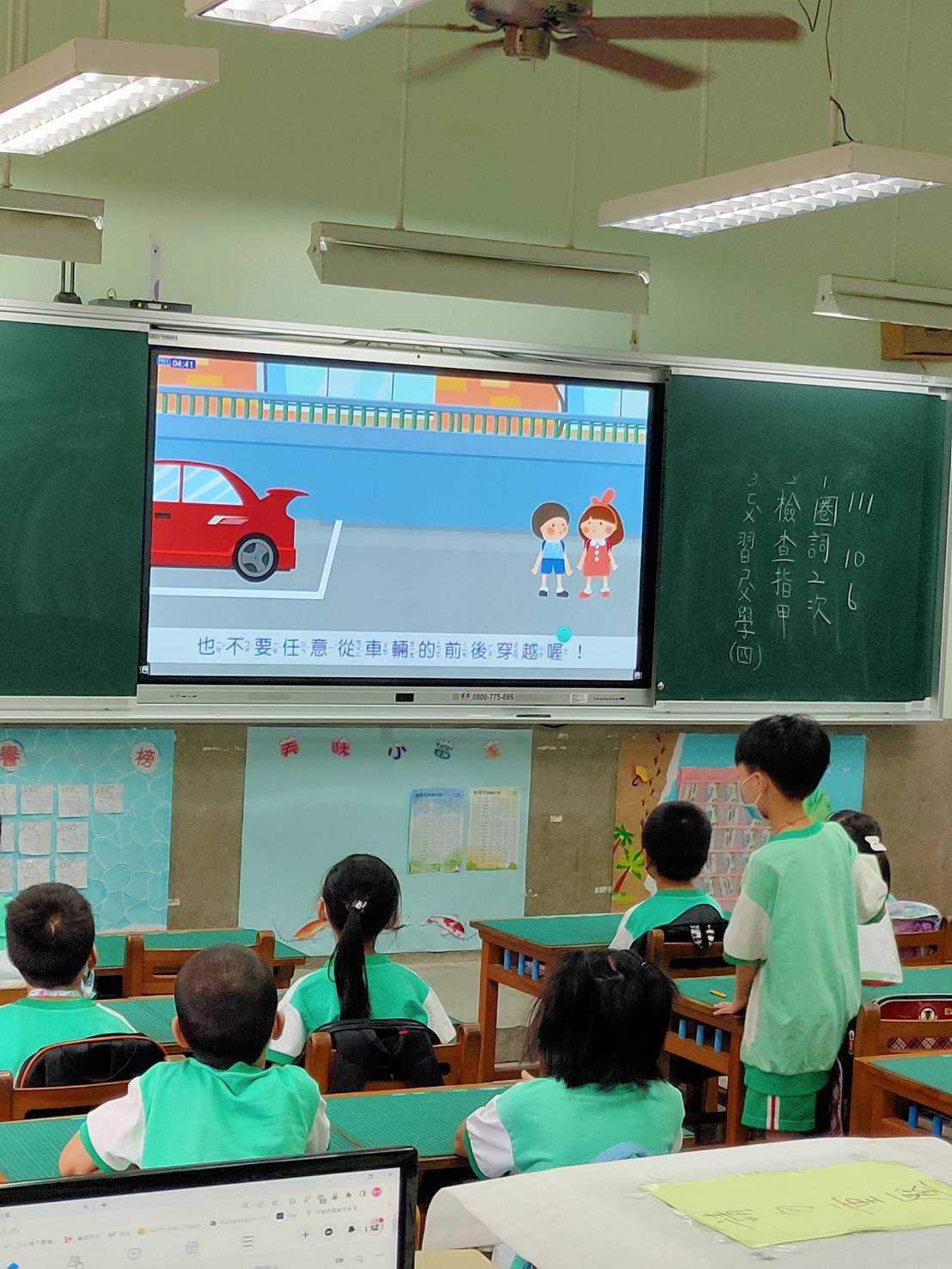 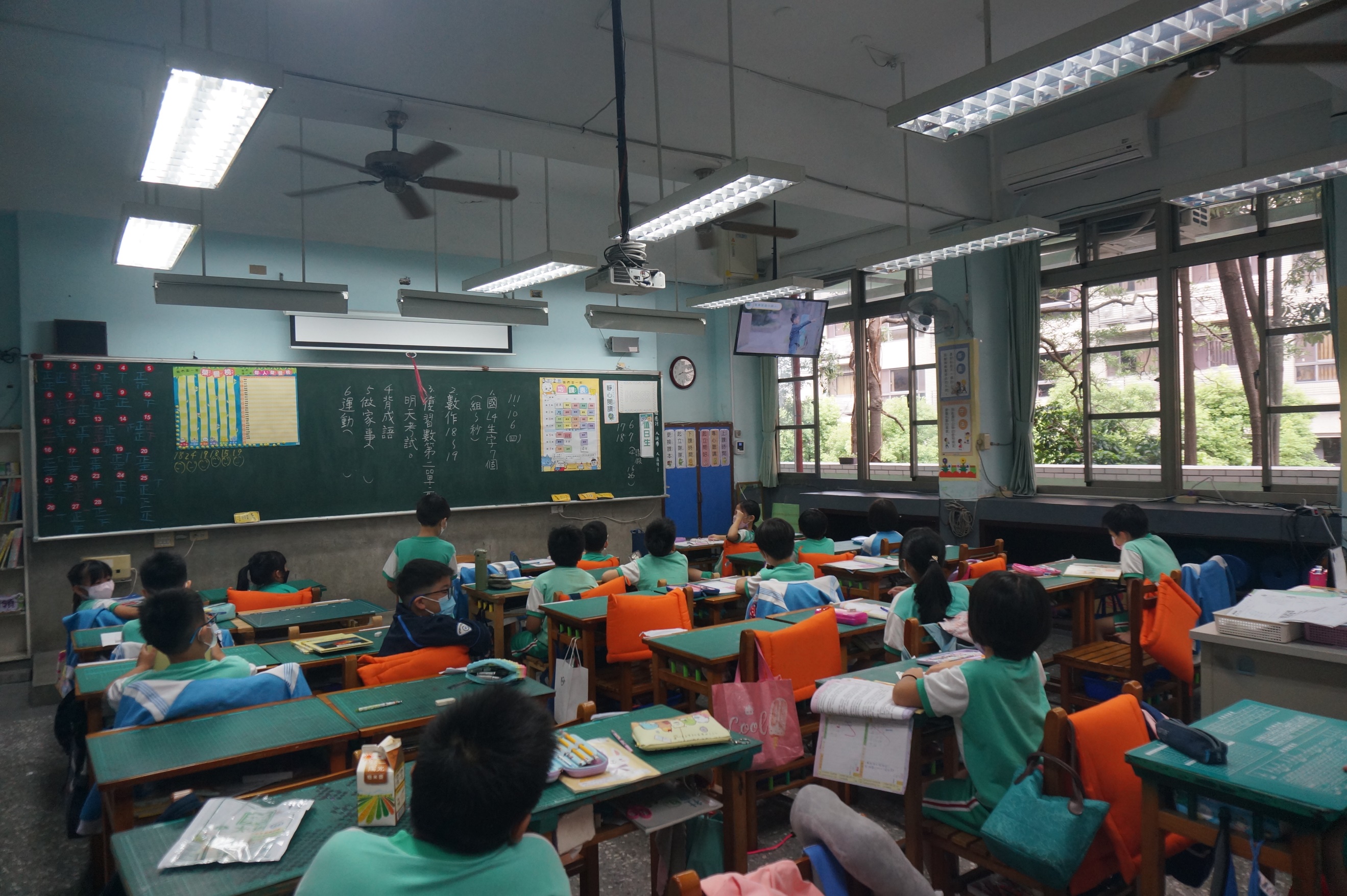 